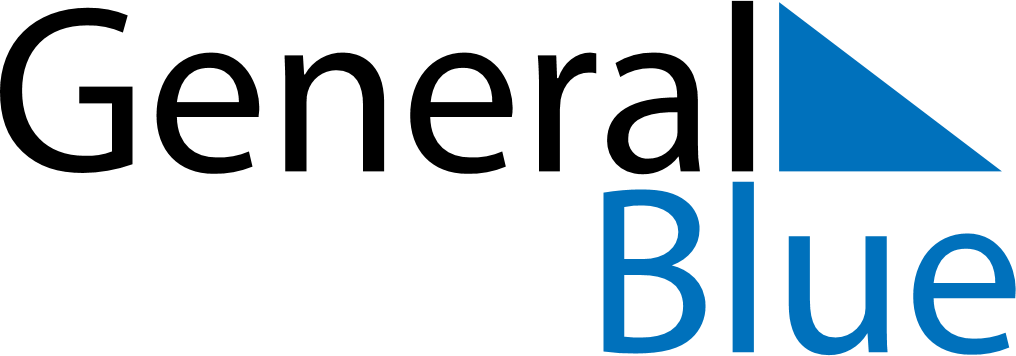 September 2028September 2028September 2028September 2028CroatiaCroatiaCroatiaMondayTuesdayWednesdayThursdayFridaySaturdaySaturdaySunday122345678991011121314151616171819202122232324Yom Kippur25262728293030Yom KippurYom Kippur